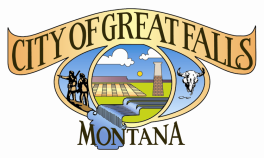 Please Note:  The City Commission agenda format allows citizens to speak on each issue prior to Commission action.  We encourage your participation.  Please keep your remarks concise, limited to five minutes, and to the topic under consideration.CALL TO ORDER:  PLEDGE OF ALLEGIANCEROLL CALLAGENDA APPROVALPROCLAMATION	Arbor Day	Community Action MonthNEIGHBORHOOD COUNCILSMiscellaneous reports and announcements from Neighborhood Councils.CONSENT AGENDA  The Consent Agenda is made up of routine day-to-day items that require Commission action.   Items may be pulled from the Consent Agenda for separate discussion/vote by any Commissioner.Minutes, April 7, 2015, Commission meeting.Total Expenditures of $2,928,188 for the period of March 19 through April 8, 2015, to include claims over $5000, in the amount of $2,673,327.Contracts list.Award bid for 250 tons of liquid asphalt to Calumet Montana Refining Company of Great Falls in the amount of $125,000.Action:  Approve Consent Agenda or remove items for further discussion and approve remaining items.BOARDS & COMMISSIONSMiscellaneous reports and announcements from Boards and Commissions.PUBLIC HEARINGSRes. 10109, for a Conditional Use Permit to construct an Emergency Shelter on property addressed as 408 2nd Avenue South.  Action:  Conduct public hearing and adopt or deny Res. 10109.   (Presented by:  Craig Raymond)Res. 10099, Expand the Boundaries of the Great Falls Business Improvement District within the City of Great Falls, Montana.  Action:  Vacate or not vacate public hearing and withdraw or not withdraw Res. 10099.  (Presented by: Melissa Kinzler)Res. 10097, Establishing Residential and Commercial Water, Sewer and Storm Drain Utility Service Rates effective May 1, 2015.   Action:  Conduct public hearing and adopt or deny Res. 10097.  (Presented by: Jim Rearden and Melissa Kinzler) OLD BUSINESSNEW BUSINESSRepeal of Street Project Bidding Policy.  Action:  Repeal or maintain the Street Project Bidding Policy established in 1999.  (Presented by: Jim Rearden)ORDINANCES/RESOLUTIONSPETITIONS  COMMUNICATIONS (Public comment on any matter that is not on the agenda of the meeting and that is within the jurisdiction of the City Commission. Please keep your remarks to a maximum of 3 minutes.  When at the podium, state your name and address for the record.)Miscellaneous reports and announcements. MANAGERMiscellaneous reports and announcements from the City Manager. COMMISSIONMiscellaneous reports and announcements from the City Commission.Commission initiatives.MOTION TO ADJOURN  (Please exit the chambers as quickly as possible.  Chamber doors will be closed 5 minutes after adjournment of the meeting.)Commission meetings are televised on cable channel 190 and streamed live at www.greatfallsmt.net.City Commission meetings are re-aired on cable channel 190 the following Wednesday morning at 10 am, and the following Tuesday evening at 7 pm.